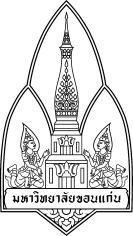 Letter of Recommendation     Khon Kaen University Scholarship for ASEAN and GMS Countries’ Personnel of Academic Year 2022Please complete two copies of this form together with application form packageCOMPLETE ALL PAGES BY TYPING IN BLOCK CAPITALS AND SIGNPLEASE MARK ‘X’ IN BOXES AS APPROPRIATEPart I – To be completed by the Applicant:Part II – To be completed by the Reference:Please note that the reference must be senior staff of the applicant’s current working institution.The person named above is applying for admission to Khon Kaen University. Your honest candid evaluation is most helpful in our consideration of this applicant. Please answer the questions on this form. If you wish to make additional comments, please use an additional sheet. Thank you for your assistance.Signature: _________________________     Name: _____________________________________Position in your institution __________________________________ Date:  _________________________       (dd/mm/yyyy)Family Name (last Name)First Name (s)SexProposed Program of StudyFamily name (last name)First NamePositionName of institution/universityPermanent personal addressNumber and Street name:City:                                                                                                                                      Postcode:Country:Telephone (with international code):                              Facsimile (with international code):                                                                    Email: How long have you known the applicant and in what capacity?How are the applicant’s achievements compared to those of her/his peers?For the applicant who holds professional qualifications or has professional experiences, how would the qualifications and/ or experiences contribute to the applicant’s suitability?Please comment on the applicant’s character and personality strengths. (Please include any special abilities)For the applicant whose first language is not English, please comment on her/his standard of proficiency in English.Statement of the applicant’s ability and potential to undertake the proposed program of study.  (Please continue on an additional sheet if necessary.)On the basis of character and personal promise, how would you recommend this applicant?               	  Highly recommend				  Recommend	  Recommend with reservations 		  Not recommend